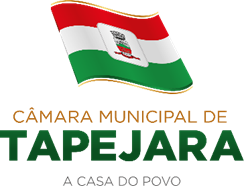 Pauta 008/2021Câmara Municipal de Vereadores de TapejaraSala de Sessões Zalmair João Roier (Alemão)Sessão Ordinária dia 15/03/2021.SAUDAÇÃO Invocando a proteção de Deus, declaro aberta a Sessão Ordinária da noite de hoje, dia 15 de março de 2021.- Solicito aos senhores que tomem assento.- Agradecemos as pessoas que se fazem presentes nesta noite ....- A cópia da Ata da Sessão Ordinária do dia 08/03/2021, está com os Senhores Vereadores e poderá ser retificada através de requerimento escrito encaminhado à Mesa Diretora. - Vereadores favoráveis permaneçam como estão, e contrários se manifestem.- Aprovada por unanimidade...Informes e Agradecimentos:- O Vereador Edson Luiz Dalla Costa (Kuki) no dia 11/03/2021, participou da entrega de um ventilador para o Hospital Santo Antônio, doado pelo Deputado Estadual  Dirceu Franciscon (PTB), representado pelo Sr. Anthony Andreolla.EXPEDIENTE DO DIANa Sessão ordinária de hoje deram entrada as seguintes matérias:- Ofício Circular nº 001/2021 da AVENOR;- Mensagem da Suplente de Vereador Sra. Tatiana Fontana;- Ofício nº 041 da Câmara de Vereadores de Tapejara;- Ofício nº 161 do Poder Executivo Municipal;- Projeto de Lei do Executivo nº 017/2021;- Indicação nº 045/2021;-------------------------------------------------------------------------------------------------------------------------Solicito a Secretária que faça a leitura das matériasORDEM DO DIA-------------------------------------------------------------------------------------------------------------------------Art. 168 A requerimento subscrito pela maioria absoluta dos Vereadores, qualquer proposição poderá ser incluída, de imediato, na Ordem do Dia, com ou sem parecer.Portanto, coloco em votação Requerimento nº 04/2021. Vereadores favoráveis permaneçam como estão, contrários se manifestem.- Em discussão o Projeto de Lei do Executivo nº 017/2021. Dispõe sobre o Sistema de Controle Interno do Município de Tapejara e dá outras providências.- A palavra está com os senhores vereadores.- Como mais nenhum vereador deseja fazer uso da palavra coloco em votação o Projeto de Lei do Executivo nº 017/2021;-Vereadores favoráveis permaneçam como estão contrários se manifestem.-Aprovado por...-------------------------------------------------------------------------------------------------------------------------- Em discussão o Projeto de Lei do Executivo nº 016/2021. Autoriza o Poder Executivo Municipal a contratar profissionais por tempo determinado, em caráter de excepcional interesse público, para atender necessidade temporária de pessoal em área deficitária.- A palavra está com os senhores vereadores.- Como mais nenhum vereador deseja fazer uso da palavra coloco em votação o Projeto de Lei do Executivo nº 016/2021;-Vereadores favoráveis permaneçam como estão contrários se manifestem.-Aprovado por...-------------------------------------------------------------------------------------------------------------------------- Em discussão a Indicação nº 017/2021 de autoria do Vereador Altamir Galvão Waltrich do MDB, com apoio das bancadas do MDB e Cidadania. Sugere que o Poder Executivo Municipal, através da Secretaria Municipal de Educação, Desporto e Cultura, estude a possibilidade de criar uma Escolinha de Bochas, para atender em turno inverso ao escolar os estudantes das Redes de Ensino do Município.- A palavra está com os senhores vereadores.- Como mais nenhum vereador deseja fazer uso da palavra coloco em votação a Indicação nº 017/2021.-Vereadores favoráveis permaneçam como estão contrários se manifestem.- Aprovado por...- Em discussão a Indicação nº 022/2021 de autoria do Vereador Altamir Galvão Waltrich do MDB, com apoio das bancadas do MDB e Cidadania. Sugere que o Poder Executivo Municipal, através dos setores competentes, realizem melhoramentos urgentes na canalização do esgoto das residências localizadas próximas à saída para a Comunidade de Paiol Novo, à direita, logo após o Distrito Industrial Augusto Menegaz.- A palavra está com os senhores vereadores.-Como mais nenhum vereador deseja fazer uso da palavra coloco em votação a Indicação nº  022/2021.-Vereadores favoráveis permaneçam como estão contrários se manifestem.- Aprovado por...------------------------------------------------------------------------------------------------------------------------- Em discussão a Indicação nº 024/2021 de autoria do Vereador Celso Piffer do Cidadania, com apoio da Bancada do MDB.  Sugere ao poder Executivo Municipal a retomada de treinamento da “Lei Vai Lucas” instituída em Tapejara no ano de 2018.A palavra está com os senhores vereadores.-Como mais nenhum vereador deseja fazer uso da palavra coloco em votação a Indicação nº 024/2021.-Vereadores favoráveis permaneçam como estão contrários se manifestem.- Aprovado por...-------------------------------------------------------------------------------------------------------------------------Em discussão a Indicação nº 025/2021 de autoria do Vereador Celso Piffer do Cidadania, com apoio da Bancada do MDB. Elaboração de um Plano de Evacuação com planejamento prévio e efetivo treinamento para evacuações emergenciais na Rede Pública de Ensino do Município de Tapejara- RS.A palavra está com os senhores vereadores.-Como mais nenhum vereador deseja fazer uso da palavra coloco em votação a Indicação nº 025/2021.-Vereadores favoráveis permaneçam como estão contrários se manifestem.- Aprovado por...-------------------------------------------------------------------------------------------------------------------------Em discussão a Indicação nº 026/2021 de autoria do Vereador Celso Piffer do Cidadania, com apoio da Bancada do MDB.  Sugere ao Poder Executivo Municipal através da Secretária Municipal de Educação: restauração do campo de futebol 7, situado ao lado da academia Valeria Debastiani, no bairro São Paulo, bem como colocação de calçadas em frente ao mesmo.- A palavra está com os senhores vereadores.-Como mais nenhum vereador deseja fazer uso da palavra coloco em votação a Indicação nº 026/2021.-Vereadores favoráveis permaneçam como estão contrários se manifestem.- Aprovado por...-------------------------------------------------------------------------------------------------------------------------Em discussão a Indicação nº 027/2021 de autoria do Vereador Celso Piffer do Cidadania, com apoio da Bancada do MDB. Sugere ao Poder Executivo Municipal a criação de identidade visual   permanente no Município de Tapejara.- A palavra está com os senhores vereadores.-Como mais nenhum vereador deseja fazer uso da palavra coloco em votação a Indicação nº 027/2021.-Vereadores favoráveis permaneçam como estão contrários se manifestem.- Aprovado por...-------------------------------------------------------------------------------------------------------------------------- Em discussão a Indicação nº 028/2021 de autoria do Vereador Déberton Fracaro do PDT. Sugere que o Poder Executivo Municipal, através do setor competente, que instale câmeras de monitoramento no “caminhodromo” na saída para Coxilha”. - A palavra está com os senhores vereadores.-Como mais nenhum vereador deseja fazer uso da palavra coloco em votação a Indicação nº 028/2021.-Vereadores favoráveis permaneçam como estão contrários se manifestem.- Aprovado por...-------------------------------------------------------------------------------------------------------------------------- Em discussão a Indicação nº 029/2021 de autoria do Vereador Déberton Fracaro do PDT. Sugere que o Poder Executivo Municipal, através do setor competente, que os campos de futebol da prefeitura nos bairros sejam revitalizados e que as quadras sejam de material (grama) sintético- A palavra está com os senhores vereadores.-Como mais nenhum vereador deseja fazer uso da palavra coloco em votação a Indicação nº 029/2021.-Vereadores favoráveis permaneçam como estão contrários se manifestem.- Aprovado por...-------------------------------------------------------------------------------------------------------------------------- Em discussão a Indicação nº 030/2021 de autoria do Vereador Josemar Stefani (PDT).   Sugere que o Poder Executivo Municipal, através do setor competente, que estude a viabilidade de colocação de mais lixeiras no caminhodromo em direção a ERS-463, pois as lixeiras existentes no local são insuficientes. Diante disso, tem se observado o acúmulo de lixo no local, especialmente nos finais de semana.”- A palavra está com os senhores vereadores.- Como mais nenhum vereador deseja fazer uso da palavra coloco em votação a Indicação nº 030/2021.-Vereadores favoráveis permaneçam como estão contrários se manifestem.- Aprovado por...-------------------------------------------------------------------------------------------------------------------------Eram essas as matérias a serem discutidas na Sessão Ordinária de hoje.------------------------------------------------------------------------------------------------------------------------Explicações Pessoais:Passamos agora ao espaço destinado às Explicações Pessoais, onde cada vereador terá o tempo regimental de cinco minutos para expor assuntos de seu interesse. Pela ordem, o primeiro a fazer uso da palavra é o Vereador:  Josemar Stefani, Rafael Menegaz, Edson Luiz Dalla Costa, Maeli Brunetto Cerezolli, Adriana Bueno Artuzi, Altamir Galvão Waltrich, Josué Girardi, Celso Piffer, Déberton Fracaro, José Marcos Sutil e Carlos Eduardo de Oliveira.-------------------------------------------------------------------------------------------------------------------------PERMANECEM EM PAUTAIndicações nº 034, 035, 037, 038, 039, 040, 041, 042, 043, 044, 045/2021.ENCERRAMENTOEncerro a presente Sessão e convoco os Senhores Vereadores para próxima Sessão Ordinária do ano que se realizará no dia 29/03/2021, às 20 horas. Tenham todos uma boa noite e uma ótima semana.